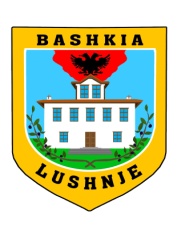        REPUBLIKA E SHQIPERISE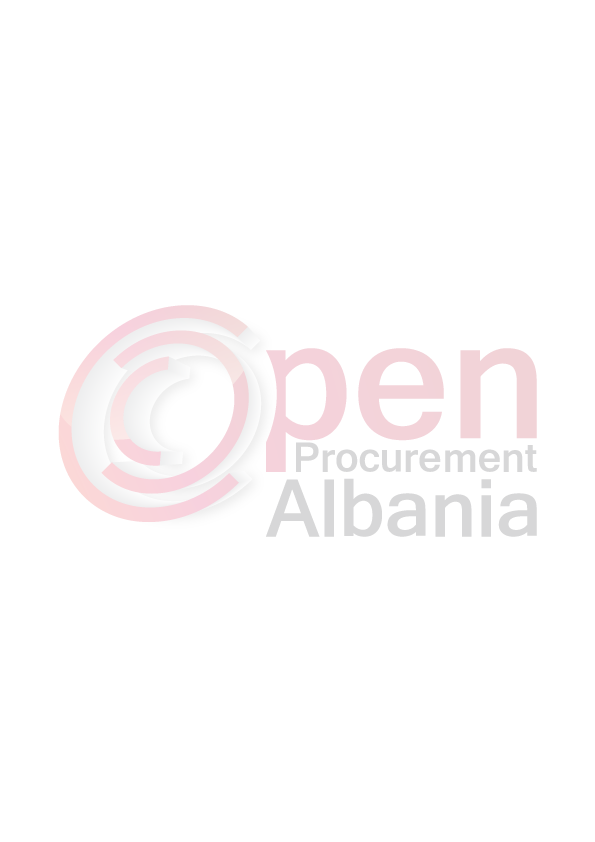    BASHKIA LUSHNJE                                                                                                                          Formulari Nr. 3                                                           FTESË PËR OFERTËEmri dhe adresa e Autoritetit KontraktorEmri :Bashkia Lushnje (ne emer dhe per llogari te Qendres se Arsimit)Adresa : Lagjia”Kongresi I Lushnjes” LushnjeTel/Fax : 069 444 23 32E-mail : bashkia_lushnje@yahoo.comFaqja e Internetit:www.bashkialushnje.gov.alAutoriteti Kontraktor   Bashkia Lushnje  do të zhvillojë procedurën e prokurimit me vlerë të vogël me fond limit : 279 750 (dyqind e shtatedhjete e nente mije e shtateqind e pesedhjete ) leke pa tvsh , me objekt:  “ Blerje detergjentesh dhe materiale pastrimi per  nevojat e Qendres se Arsimit ”. Data e zhvillimit do të jetë  19/ 04 / 2016 ora 13 : 30   në adresën www.app.gov.alJeni të lutur të paraqisni ofertën tuaj për këtë objekt prokurimi me këto të dhëna (specifikimet teknike të mallit/shërbimit/punës)Operatori ekonomik i renditur i pari, përpara se të shpallet fitues, duhet të dorëzojë pranë Bashkise Lushnje keto mallra (specifikimet teknike të mallit/shërbimit/punës):   Materialet e kerkuara  me  siper  duhet te  jene te cilesise se mire  ne rast te kundert  Autoriteti  Kontraktor  rezervon te  drejten te  ktheje keto materiale.Keto materiale  duhet te  dorezohen ne  magazinen  e Bashkise  Lushnje  brenda 2 ( dy ) diteve nga  shpallja e fituesit  ne  menyre  elektronike .Operatori  fitues  duhet  te  kontaktoje  me Autoritetin  Kontraktor  brenda  1( nje )  dite  nga  shpallja  fitues  , ne rast te kundert kjo do te perbeje kusht per skualifikimin e tij .    Operatori ekonomik fitues duhet te dorezoje bashke me faturen, edhe vertetimin bankar qe permban numrin e llogarise dhe IBAN-in                         TITULLARI I AUTORITETIT KONTRAKTORFATOS TUSHENrEmertimiNjesia        Sasia 1Detergjent per pllakacope2402Detergjent   per xhamacope1203Detergjent per larje me lavatricecope604 Sapuncope5505Acidcope2406Peshqiracope2207Shtupacope2408Fshesacope2409Fshesa melakuqecope11010Bishta fshesecope40011Kovacope8012Lopate plehrashcope11013Kosha plehrashcope11014Pecete xhamashcope22015Qese mbeturinashcope5016Aceshishe22017Dorashkacope22018Tela eneshcope20019Test eneshcope11020  Klorqese 220 